Создание игры Поле чудес в программе Power Point.Автор: Фролова Евгения АлександровнаПедагог дополнительного образования МБУ ДО ЦДО «Ступени» г. СочиВсе мы прекрасно знаем популярную игру «Поле чудес». На занятиях по информатике можно научить ребят создавать эту игру, достаточно определиться с темой игры и подобрать интересные задания. Правила игры заключаются в том, что каждый участник вращает барабан и получает за правильный ответ (угаданную букву) заработанные баллы. Если нет барабана со стрелкой, можно написать карточки с цифрами 100, 200 и.т.д. и тянуть из мешка.Для начала необходимо создать презентацию, создать соответствующий фон для игры. Для игры на тему «Птицы» создали следующий фон в программе Gimp: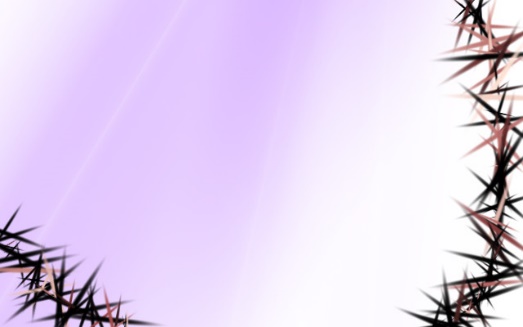 Создается таблица для слова и вписываются буквы, на буквах создают еще одни прямоугольники, закрывающие их: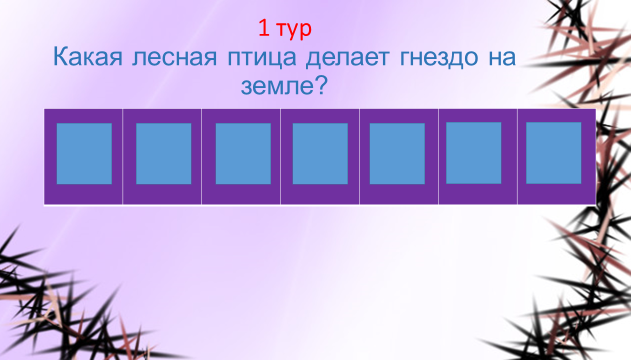 Ответ можно сделать как отдельным слайдом, так и анимацией, выплывающей по щелчку.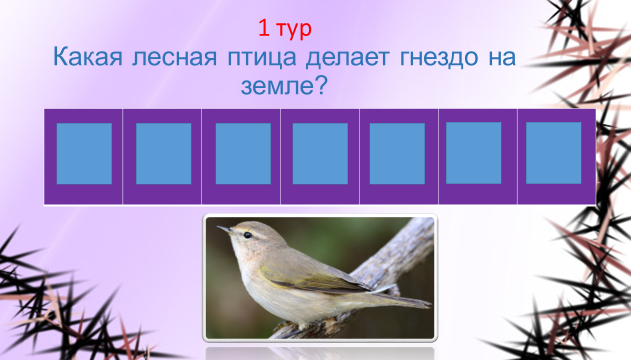 5. Для закрывающих прямоугольников ставим «Анимация – исчезновение»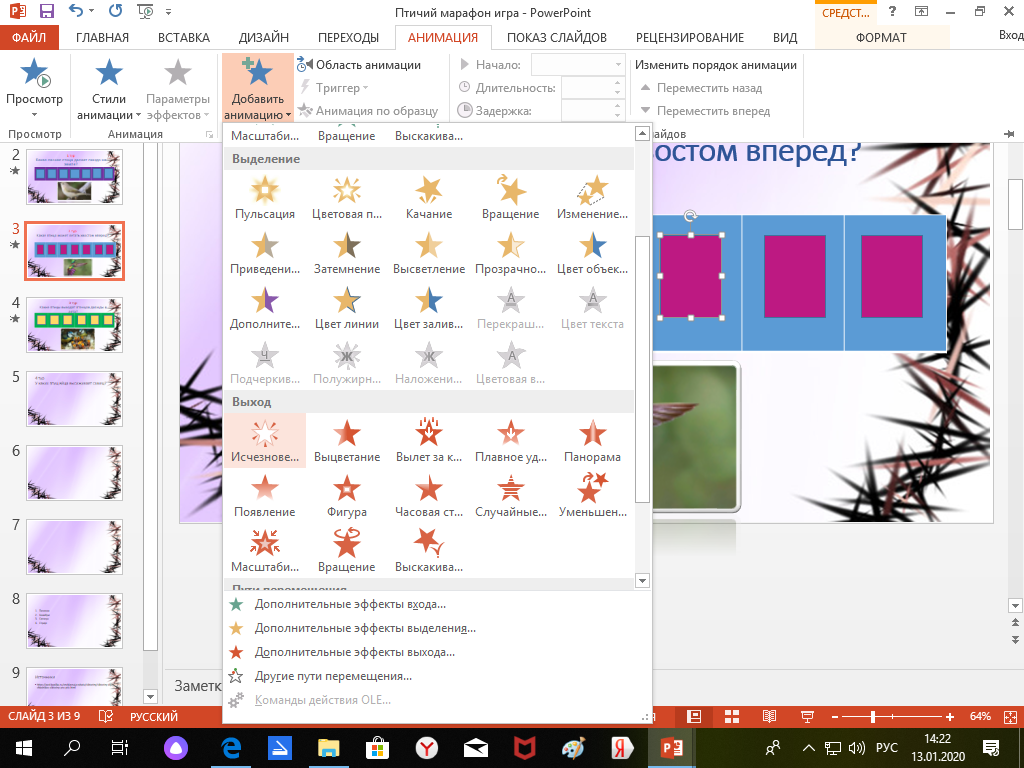 6. Далее выбираем «Область анимации- прямоугольник – время»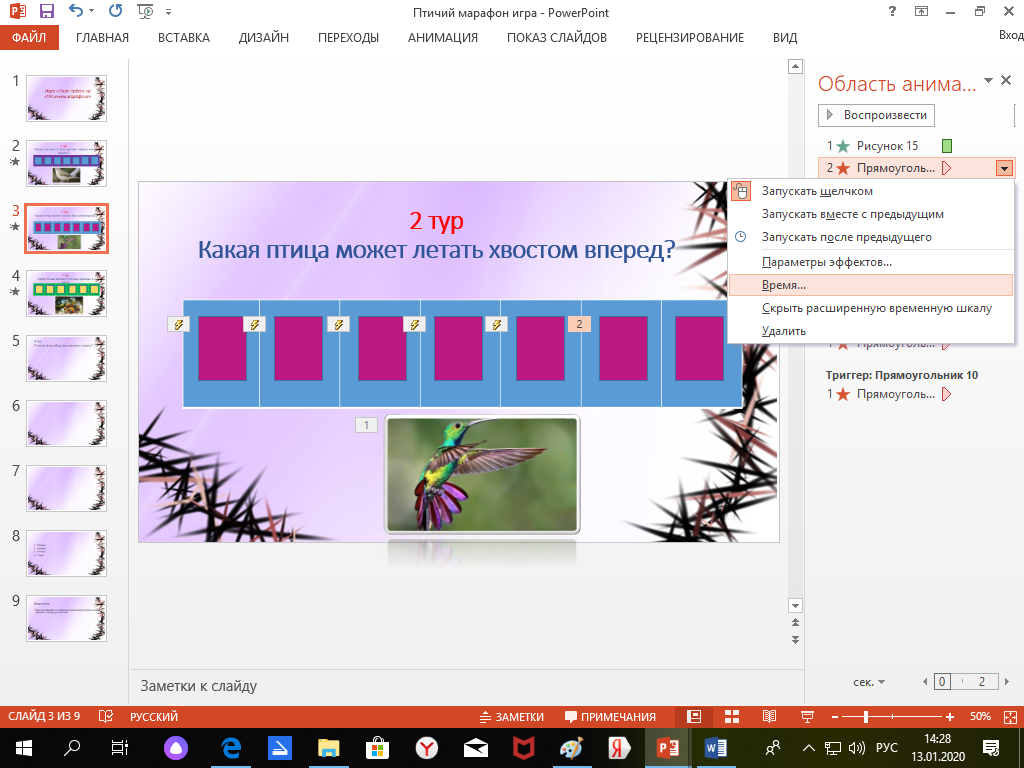 Найти вкладку переключатели, выбрать именно тот прямоугольник, созданный в порядке очереди.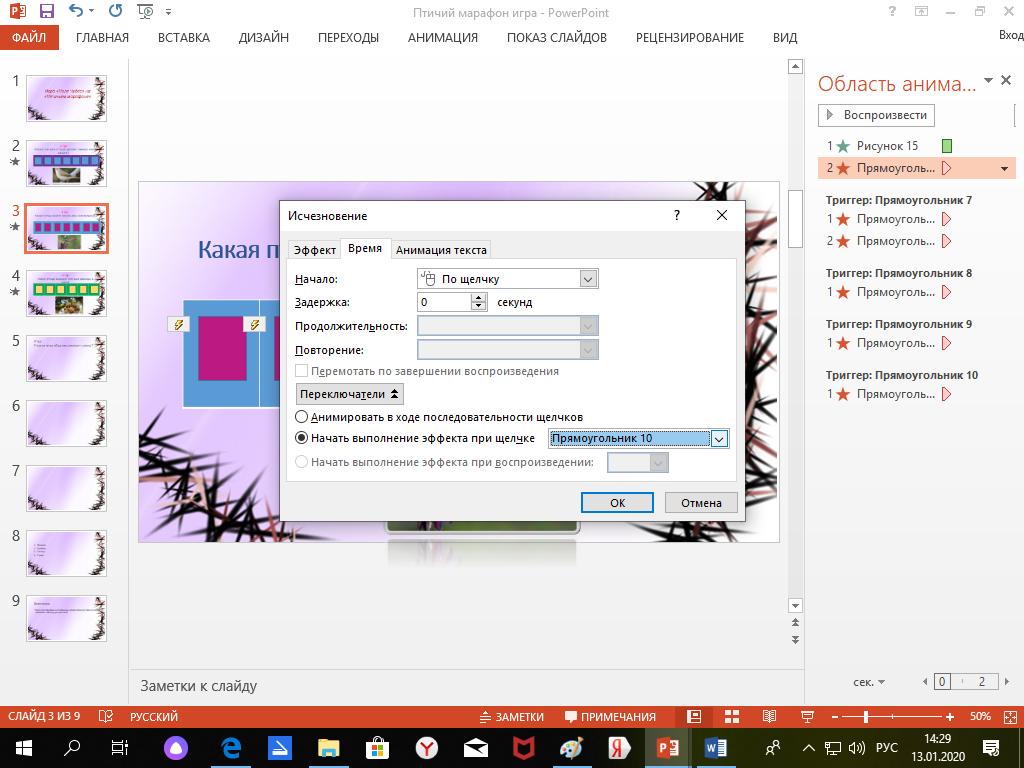 Выбрать эффект «Начать выполнение эффекта при щелчке». ОК.Второй способ область анимации- триггер, выбрать нужный прямоугольник - ОК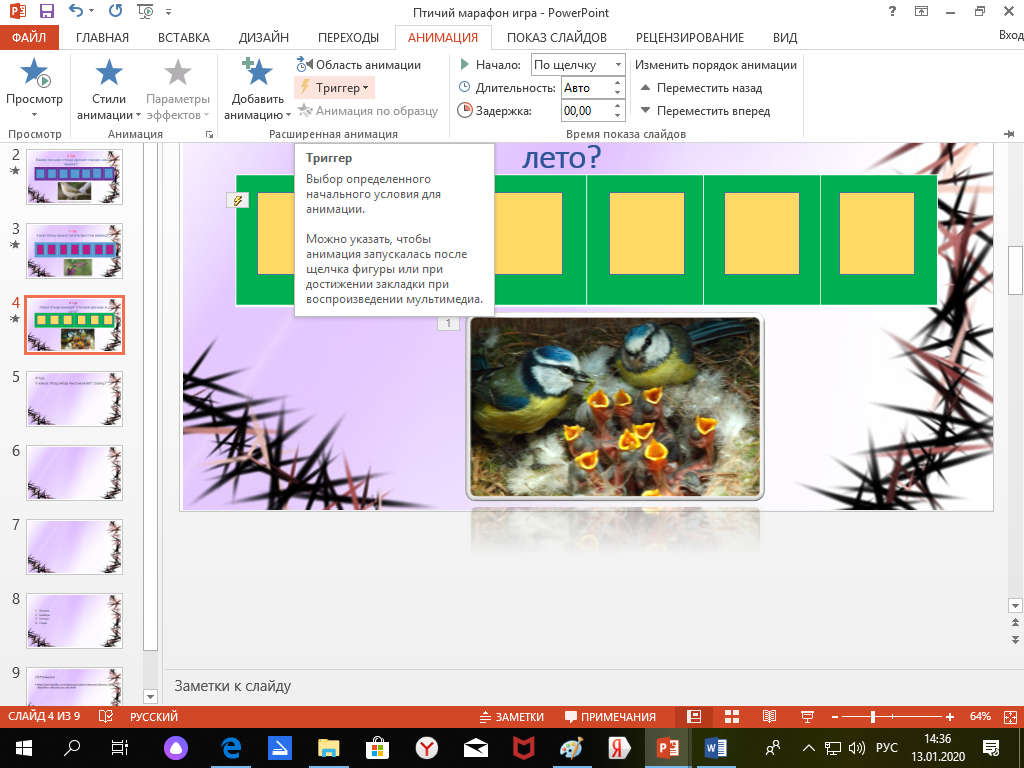  Таким образом создать остальные таблицы с заданиями. Следует помнить, что в игре всего три тура, игра трёх победителей - финал и суперфинал. Всего пять заданий. Желаю успеха!